Arts Undergraduate Society of McGill University 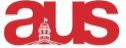 855 Sherbrooke Street West Leacock B-12 Montreal, Quebec H3A 2T7 Tel: (514) 398-1993 Fax: (514) 398-4431 http://www.ausmcgill.com Report of the McGill Environment Students’ Society (MESS) Tuesday, 12th January, 2021 ****First Executive meeting of the term – Monday January 11th 2021, meaning this report will not be current as of AUS LC Tuesday Janurary 12th. Better luck next time! ****Prof Talks: Event went swimmingly, and we loved having Professor von Sperber and Soper share their researchWorking on engagement/attendance. Hopefully we’re a lot more used to online/pandemic events so we can promote better. More planned for this term! If you guys have any cool profs you’d love to hear from, let us know! Life after Environment Law panel CompletedWent swimmingly, great attendance and everyone had a great time  Looking forward to applying what we learned in terms of logistics into the next oneUpcoming Life after Environment panels Medicine potentially on the way in the seriesIdea is to get grads, alumni, researchers to talk about their areas of study and how they used an Environment degree to get there. Ideally, centered around the experiences of students – refinement to come. Open to all, virtually held. Engagement with the Bieler School of Environment and its programs to get first years to consider pursuing study with us. Book clubOngoing, very popular with the core group of attendees. More welcome! Great engagement, good dynamic group flow!Constitution committee: Presenting first round of final edits in 4 hours as of writingVery happy with the addition of GA clauses pursuant to our previous exec’s work on prepping our means of supporting cuases/strikes as a student society(Re)defined VP Student Life and VP Communications roles , and updated our responsibilities vis a vis Coffee Co-op, MESSy lounge, and Campus Crops. Importantly, revised the requirements for running for co-president to open the electoral field to more execs and even general members of MESS to hopefully increase engagement and competition among candidates! Submission to the relevant AUS and SUS committees for review is eagerly awaited! Warmest Regards and Appreciation,Michael RhameyVP External to the AUS mcgill.environment@gmail.com